Insegnante: Guercia Vincenza Scuola dell’infanzia Sez. G plesso SicilianoCari bambini , oggi vi mostro un altro albero che spesso possiamo vedere nei giardini. 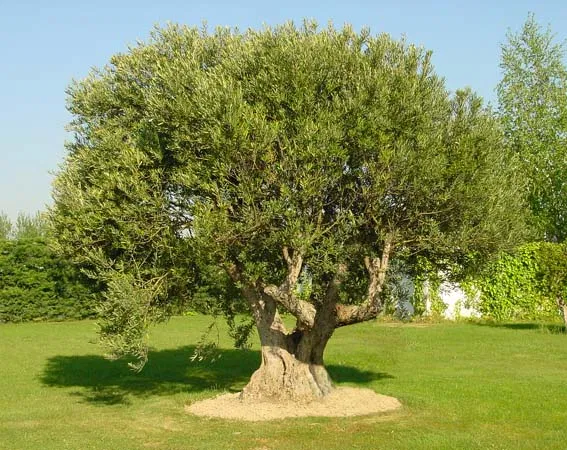 Questo è l’albero di ulivo, e rappresenta la Pace. Dovete sapere che Domenica prossima è la domenica delle Palme e solitamente portiamo un ramoscello di quest’albero in Chiesa per farlo benedire e poi lo regaliamo alle persone per dirgli che gli vogliamo bene e che non vogliamo litigare.Ora ascoltate la canzone “Albero antico” su youtube, insieme alla vostra mamma a questo indirizzo: https://youtu.be/E7KRe00bQ3cRealizziamo un ramoscello di ulivoMateriale:cannucciacartoncino verdespillatricematitacollaforbiciEsecuzione:Disegnate 4 sagome della vostra mano su un foglio verde (se non lo avete fatelo su un foglio bianco e poi lo colorate di verde, la mamma vi può aiutare)Ritagliate le sagomeIncollate le sagome intorno alla cannuccia (se avete una spillatrice potete anche spillarleL’immagine del lavoretto finito potrebbe esservi di aiuto.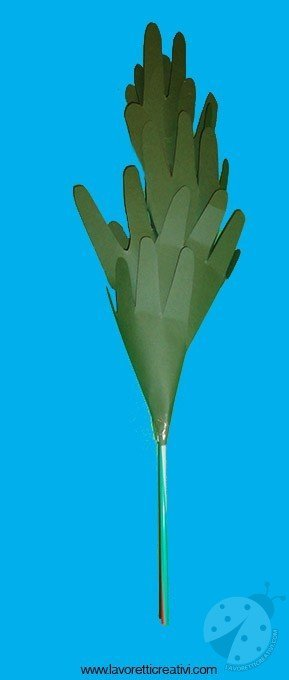 Colgo l’occasione per augurarVi , non un giorno, ma una vita piena di Pace e Amore. La maestra Cinzia	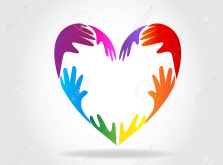 